	                     "Утверждаю"    Председатель комитета по спорту и молодежной политике                                                                                                                                                                          	                ___________ И.И. Рамазанов                                                      «____»__________ 2020 г.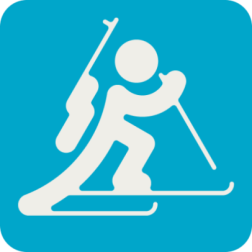 ПОЛОЖЕНИЕОткрытое Первенство города по биатлону. Закрытие зимнего сезона.1.Цели и задачи:Соревнования проводятся с целью:-популяризации  биатлона в г. Октябрьский; -повышения спортивного мастерства;-гражданского и патриотического воспитания молодежи;-пропаганды здорового образа жизни2.Время и место проведения соревнований:Время 14-15 марта 2020г.Открытие соревнований 11.00.Начало старта 11.20.Место проведения: г. Октябрьский, СОК "Биатлон".3.Организаторы соревнований:Общее руководство осуществляется комитетом по спорту и молодежной политике        г. Октябрьский.Непосредственное проведение соревнований возлагается на главную судейскую коллегию СШОР №3 г. Октябрьский.Главный судья: Ахмадиев Р.Х.Главный секретарь: Башинская Н.В.4.Участники соревнований:Соревнования проводятся в следующих возрастных группах:МД 1998-2004 г.р.,МД 2005-2006 г.р.,МД 2007-2008 г.р.,МД 2009-2010 г.р.,МД 2011-2012 г.р. К участию в соревнованиях допускаются спортсмены имеющие допуск врача и соответствующую квалификацию, предусмотренную  положением о соревнованиях.5.Программа соревнований:14 марта - Лыжная гонка. СОК «Спартак»                                10.00 - получение номеров.                                11.00 - Открытие  соревнований.                                11.20 - Старт.           Масс-старт: М1998-2004 г.р. - 5000м.	                       Д1998-2004 г.р. - 3000м.Раздельный старт: М2005-2006 г.р. - 5000м.                                 Д2005-2006 г.р. - 3000м.                                М2007-2008 г.р. - 3000м.                                 Д2007-2008 г.р. - 1400м.                                М2009-2010 г.р. - 1400м.                                 Д2009-2010 г.р. - 1000м.                                 М2011-2012 г.р. - 1000м.                                  Д2011-2012 г.р. - 1000м.                                 13.00 Награждение.15 марта - Гонка преследования. СОК «Биатлон»                     09.30 - Получение номеров.                     10.00 - Пристрелка оружия (тренерский состав и старшие МД)                     11.00 - Старт, гонка преследования МД 1998-2004г.р.                     12.00 - Пристрелка МД 2005-2006 г.р., МД 2007-2008г.р.                     12.30 - Старт.                     М 1998-2004 г.р.- 5 х (1500м) (4 огневых рубежа)                      Д 1998-2004 г.р.- 3 х (1500м)+800м (4 огневых рубежа)                      М 2005-2006 г.р.- 5 х (800м) (4 огневых рубежа)                      Д 2005-2006 г.р.- 5 х (800м) (4 огневых рубежа)                     М 2007-2008 г.р.- 3 х (800м) (2 огневых рубежа)                      Д 2007-2008 г.р.- 3 х (800м) (2 огневых рубежа)                     14.00 - Награждение.6.Заявки:  Заявки на участие в соревнованиях подаются на сервисе ORGEO.RU.  Именные заявки на участие по форме (Ф.И.О., год рождения, спортивный разряд, город, ДСО, принадлежность к спортивной школе, виза врача) вместе с медицинской страховкой от несчастных случаев  предоставляются в судейскую коллегию в день приезда.7.Жеребьёвка и порядок старта: Жеребьевка и порядок старта проводятся согласно Правилам соревнований. 8.Награждение:Победители, призеры в каждой возрастной категории награждаются грамотами и медалями комитета спорта и молодежной политике г. Октябрьский. 9.Ответственность спортсменов и тренеров, дисциплинарные санкции:        Ответственность за соблюдение общественного порядка, мер противопожарной безопасности, санитарной гигиены несут тренеры-представители команд и главная судейская коллегия. В целях обеспечения безопасности участников и зрителей, соревнования проводятся при условии технического обследования готовности мест проведения и дистанций.                                                                                            ОРГКОМИТЕТГруппаВид  оружия Кол-во кругов ДистанцияСпособ стрельбыМД 2007-2008 г.р.Би-73ЮД 2400м 3кр. х 800м.За каждый  промах (1 штрафная минута)Стрельба из положения лёжа, (с упором)(2 рубежа - лежа по 5 выстрелов)МД 2005-2006 г.р.БИ-75МД 4000м 5кр. х 800м.За каждый  промах (1 штрафная минута)Стрельба из положения лёжа, стоя   (с упором)(4 рубеж лежа)М 1998-2004 г.р.        .БИ-75М 7500м 5кр. х м.1500м.За каждый  промах (1 штрафная минута)Стрельба из положения лёжа и стоя  (4рубежа)Д 1998-2004 г.р.        .БИ-73+1Д 5300м3кр. х 1500м+800м.За каждый  промах (1 штрафная минута)Стрельба из положения лёжа и стоя  (4рубежа)